SURAT PERNYATAAN KOMITMEN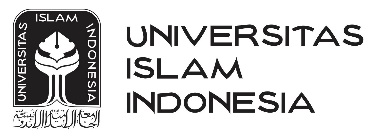 CALON MAHASISWA UNIVERSITAS ISLAM INDONESIAPOLA SELEKSI PENELUSURAN SISWA BERPRESTASI (PSB)KATEGORI BEASISWA PONDOK PESANTREN UIISaya yang bertanda tangan di bawah ini	Nama		: ………………………………………………………………………………………	No. UPCM	: ………………………………………………………………………………………dengan ini menyatakan bahwa saya berkomitmen dengan sungguh-sungguh untuk aktif berpartisipasi dalam kegiatan akademik dan non akademik sesuai bidang keilmuan yang telah saya pilih selama menjadi mahasiswa Universitas Islam Indonesia. Saya akan menunjukkan keunggulan yang saya miliki dengan  memenuhi kewajiban berikut:Aktif pada kegiatan di lingkungan Pondok Pesantren UII;Mengikuti minimal 2 (dua) kompetisi sesuai bidang keilmuan di tingkat nasional dan/atau internasional ATAU mempublikasikan minimal 1 (satu) karya ilmiah dalam seminar/konferensi/jurnal di tingkat internasional; danMematuhi segala ketentuan dalam Kontrak Beasiswa Pondok Pesantren UII.demikian pernyataan ini saya buat dengan penuh kesadaran diri sebagai bentuk komitmen calon mahasiswa Universitas Islam Indonesia yang diterima melalui jalur Penelusuran Siswa Berprestasi Kategori Beasiswa Pondok Pesantren UII. Semoga surat pernyataan ini dapat dipergunakan sebagaimana mestinya.     	Yogyakarta, ……………………………....      	Yang Menyatakan,Materai Rp 6.000 		_________________________        	Nama Lengkap & Tanda Tangan    								No. UPCM : ……….